LUCIANO CAÑETE GALEANOINTENDENTE PERIODO 2021- 2025Licenciado en Administración de empresas, electo Intendente de la ciudad de Carapeguá por segundo periodo.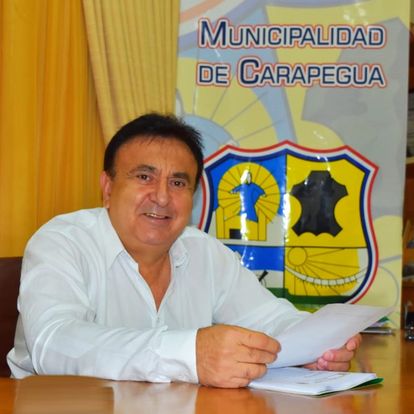 